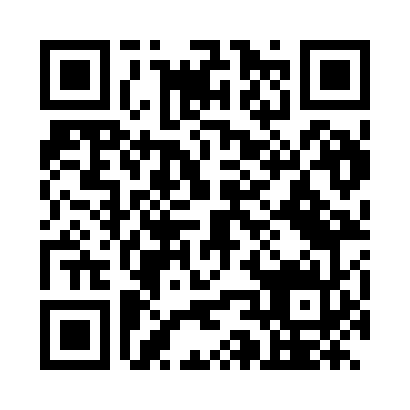 Prayer times for Zubillaga, SpainMon 1 Jul 2024 - Wed 31 Jul 2024High Latitude Method: Angle Based RulePrayer Calculation Method: Muslim World LeagueAsar Calculation Method: HanafiPrayer times provided by https://www.salahtimes.comDateDayFajrSunriseDhuhrAsrMaghribIsha1Mon4:176:342:147:329:5311:592Tue4:186:352:147:329:5311:593Wed4:196:362:147:329:5211:584Thu4:206:362:147:329:5211:575Fri4:226:372:147:329:5211:576Sat4:236:382:157:329:5211:567Sun4:246:382:157:319:5111:558Mon4:256:392:157:319:5111:549Tue4:266:402:157:319:5011:5310Wed4:286:402:157:319:5011:5211Thu4:296:412:157:319:4911:5112Fri4:316:422:157:319:4911:5013Sat4:326:432:167:309:4811:4914Sun4:336:442:167:309:4711:4815Mon4:356:442:167:309:4711:4616Tue4:366:452:167:299:4611:4517Wed4:386:462:167:299:4511:4418Thu4:406:472:167:299:4511:4219Fri4:416:482:167:289:4411:4120Sat4:436:492:167:289:4311:4021Sun4:446:502:167:279:4211:3822Mon4:466:512:167:279:4111:3723Tue4:486:522:167:269:4011:3524Wed4:496:532:167:269:3911:3425Thu4:516:542:167:259:3811:3226Fri4:536:552:167:259:3711:3027Sat4:556:562:167:249:3611:2928Sun4:566:572:167:239:3511:2729Mon4:586:582:167:239:3411:2530Tue5:006:592:167:229:3311:2431Wed5:017:002:167:219:3211:22